Spectral unmixing on ID7000V. 1.3Open ID7000 IDA (analysis) softwareLog in. Go to Experiment   Reopen Experiment  Select the experiment you would like to open and chose Reopen in Acquisition (bottom of screen).Select the sample group with data.Choosing your autofluorescent universal negative gate:Mark your unstained sample  Unmixing  Autofluorescence Finder  OK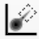 Display Event  Choose an amount of events to be displayed (we recommend 50,000)Step 1: Place a gate around your cells of interest in the FSC-SSC plot. Step 2: Change the Y-axis to [VF-355]  Use the sliders below the plots to increase separation of populations  Highlight the plot you want to make a gate in  Place a tight gate around the most autofluorescent cells  OK  OK  Check “Calculate without saturated events” Choosing positive signals from single stain controls:Choose a control  Adjust the positive gate in each of themMake sure that you have a clean spectral pattern in your Positive ribbon plots.If you create new gates instead of using the automatically added Positive gate, then right click the new gate  Assign Gate  Positive gate - Choose the correct parameterUnmixing  Unmixing Settings. Make sure positive and negative gates have been correctly assigned (you may use a universal negative, if single stains are only cells or only beads).Make sure you stand on the unstained sample. If you are using autofluoresence, make sure it is selected. Chose  Calculate  Check Calculate Spectral Reference without saturated event(s)  Continue  ApplyReview unmixed all stain sample:Mark your all stain sample  Place relevant gates to remove debris and doublets. You might also want to remove dead cells before you continue.Unmixing  Unmixing Viewer   Check  On  Mark all your plots (you can use Shift)  Auto Adjust XY 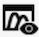 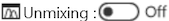 Skim your plots for banana shapes in the positive populations. If all looks good  NextAny plot(s) to the left of the perfectly diagonal plot have already been reviewed by you.If a plot contains “a banana shape”, turn the “ Adjuster” on. Drag the shape so the positive cells are on straight lines. Save the adjusted unmixing in a new name.Repeat step 10 until you have reviewed all fluorochromes, then Close.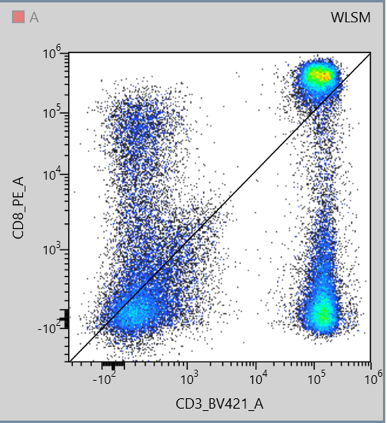 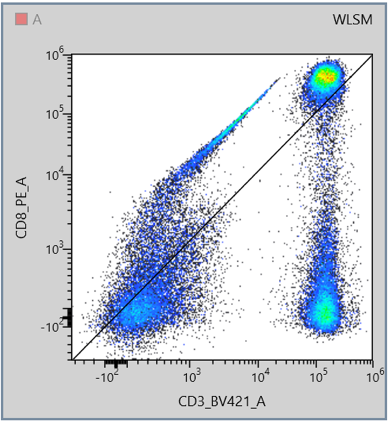 Figure 1: "Banana-shape" to the left and correct unmixed populations to the rightManually adjusting of unmixing:Unmixing  Spectral Reference Adjuster 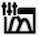 Start with the worst plot  Adjust the unmixing by dragging until the banana shapes are goneAdjusting the worst plot can sometimes fix issues in other plots.If you have many issues, your panel might need to be redesigned.When you are done, click OK  Name the unmixing matrix as you prefer  SaveVerify your unmixing. Mark your all stain sample. Go to: Unmixing  Unmixing Viewer   Check  On  Mark all your plots (you can use Shift)  Auto Adjust XY If your unmixing looks good, go to step 18. If you still have “banana shapes” repeat step 8-13.Last steps:Acquisition  Close  You are automatically moved to Analysis  Right click your experiment  Chose the correct unmixing matrix Export to FCS file  Make sure the right path is chosen  Export  OK